      БЮЛЛЕТЕНЬ «ОФИЦИАЛЬНЫЙ   ВЕСТНИК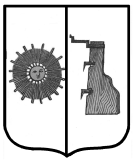         ПРОГРЕССКОГО  СЕЛЬСКОГО ПОСЕЛЕНИЯ»№ 26     23 ноября    2023   годаПОСТАНОВЛЕНИЕ АДМИНИСТРАЦИЯ  ПРОГРЕССКОГО СЕЛЬСКОГО ПОСЕЛЕНИЯ15.11.2023  № 98 п. Прогресс                                                                                                 О внесении изменений в Положение о дисциплинарных взысканиях за коррупционные правонарушения и порядке их применения к муниципальным служащим Администрации Прогресского сельского поселения	В целях приведения нормативных правовых актов в соответствие с действующим законодательством, во исполнение протеста Боровичской межрайонной прокуратуры от 29.09.2023 № 86-2-2022/ Прдп 584-23-20490003 Администрация Прогресского сельского поселения  ПОСТАНОВЛЯЕТ:   	1. Внести изменения в  Положение о дисциплинарных взысканиях за коррупционные правонарушения и порядке их применения к муниципальным служащим Администрации Прогресского сельского поселения, утвержденного постановлением Администрации Прогресского сельского поселения от 31.10.2013 №86:	1.1.  подпункт 2.2. пункта 2  изложить в редакции:	«2.2. За несоблюдение муниципальным служащим ограничений и запретов, требований о предотвращении или об урегулировании конфликта интересов и неисполнение обязанностей, установленных в целях противодействия коррупции Федеральным законом от 2 марта 2007 года №25-ФЗ «О муниципальной службе в Российской Федерации», Федеральным законом от 25 декабря 2008 года № 273-ФЗ «О противодействии коррупции»,  представление заведомо неполных сведений, за исключением случаев, установленных федеральными законами, либо представление  заведомо недостоверных сведений,  налагаются следующие взыскания 	1) замечание;	2) выговор;	3) увольнение с муниципальной службы.»	1.2. пункт 3 дополнить подпунктом  3.11. следующего содержания:	«3.11.Муниципальный служащий освобождается от ответственности за несоблюдение ограничений и запретов, требований о предотвращении или об урегулировании конфликта интересов и неисполнение обязанностей, установленных настоящим Федеральным законом и другими федеральными законами в целях противодействия коррупции, в случае, если несоблюдение таких ограничений, запретов и требований, а также неисполнение таких обязанностей признается следствием не зависящих от него обстоятельств в порядке, предусмотренном частями 3 - 6 статьи 13 Федерального закона от 25 декабря 2008 года № 273-ФЗ «О противодействии коррупции.»;	2.Опубликовать настоящее постановление в бюллетене  «Официальный вестник Прогресского сельского поселения» и разместить на официальном сайте Администрации Прогресского сельского поселения.Глава сельского поселения                                          В.В. Демьянова ПОСТАНОВЛЕНИЕ АДМИНИСТРАЦИЯ  ПРОГРЕССКОГО СЕЛЬСКОГО ПОСЕЛЕНИЯ15.11.2023  № 99 п. Прогресс	Об утверждении Порядка уведомления представителя нанимателя (работодателя) о намерении выполнять иную оплачиваемую работу муниципальными служащими Администрации Прогресского  сельского поселения	В соответствии   частью    2  статьи 11 Федерального закона от 2 марта 2007 года № 25 – ФЗ «О муниципальной службе в Российской Федерации» ПОСТАНОВЛЯЮ:2	1.Утвердить Порядок уведомления работодателя о намерении выполнять иную оплачиваемую работу муниципальными служащими  Администрации Прогресского  сельского поселения согласно Приложению.	2. Контроль за исполнением настоящего постановления оставляю за собой.	3. Постановление опубликовать  в бюллетене  «Официальный  вестник Пргресского сельского поселения»  разместить  на официальном сайте Администрации Прогресского сельского поселения.	Глава сельского поселения                               В.В. Демьянова Приложение к постановлению Администрации Прогресского  сельского поселенияот 15.11.2023 №  99Порядок уведомления представителя нанимателя (работодателя) о намерении выполнять иную оплачиваемую работу муниципальными служащими Администрации Прогресского сельского поселения	1. Настоящий Порядок уведомления представителя нанимателя (работодателя) о намерении выполнять иную оплачиваемую работу муниципальными служащими Администрации Прогресского сельского поселения (далее Порядок)  разработан на основании части 2 статьи 11 Федерального закона от 02.03.2007 № 25-ФЗ «О муниципальной службе в Российской Федерации» с целью предотвращения конфликта интересов на муниципальной службе и устанавливает процедуру уведомления Главы Прогресского сельского поселения  о намерении выполнять иную оплачиваемую работу муниципальными служащими Администрации Прогресского сельского поселения.2.Выполнение муниципальными служащими иной регулярной оплачиваемой работы должно осуществляться в свободное от основной работы время в соответствии с требованиями трудового законодательства о работе по совместительству.	3. Муниципальные служащие при принятии решения о выполнении иной оплачиваемой работы обязаны соблюдать следующие требования:	1) уведомление о намерении выполнять иную оплачиваемую работу (далее - уведомление) является предварительным, то есть, направляется представителю нанимателя (работодателю) до начала ее осуществления;	2) выполнение иной оплачиваемой работы не должно приводить к возможности возникновения конфликта интересов (возникновению конфликта интересов);	3) при выполнении иной оплачиваемой работы необходимо соблюдать требования, предусмотренные статьями 12 - 14 Федерального закона от 02.03.2007 № 25-ФЗ «О муниципальной службе в Российской Федерации», Федеральным законом от 25.12.2008 № 273-ФЗ «О противодействии коррупции».	5. В случае если гражданин при поступлении на муниципальную службу уже выполняет иную оплачиваемую работу, он направляет уведомление представителю нанимателя (работодателю) в установленном порядке в день назначения на соответствующую должность.	6. При намерении выполнять иную оплачиваемую работу, имеющую разовый характер, уведомление представляется представителю нанимателя (работодателю) муниципальным служащим в отношении каждого случая выполнения иной оплачиваемой работы.	7. Уведомление представляется в письменной форме на имя Главы Прогресского сельского поселения  согласно приложению 1 к Порядку. Уведомление представляется не позднее, чем за 7 рабочих дней до начала выполнения иной оплачиваемой работы. 	8. В уведомлении в обязательном порядке должна содержаться следующая информация:	1) полное наименование организации либо фамилия, имя и отчество (при наличии) индивидуального предпринимателя или физического лица, с которой (которым) будет заключен договор о выполнении иной оплачиваемой работы, 	2)основание выполнения иной оплачиваемой работы (трудовой договор, гражданско-правовой договор, иное основание)	3)  предполагаемый график занятости (сроки и время выполнения иной оплачиваемой работы);	4) описание характера работы.	9. Регистрация уведомления осуществляется уполномоченным  специалистом Администрации Прогресского сельского поселения в день поступления в Журнале регистрации уведомлений по форме согласно приложению 2 к Порядку.	Журнал должен быть прошит, пронумерован, а также заверен оттиском печати.	На уведомлении проставляется отметка о его регистрации (указывается дата и номер регистрации уведомления, фамилия, инициалы и должность лица, зарегистрировавшего уведомление).		10. В случае  если лицо не имеет возможности представить уведомление лично, уведомление направляется посредством почтовой связи с уведомлением о вручении и описью вложения. 3Копия уведомления с отметкой о регистрации направляется лицу, подавшему уведомление посредством почтовой связи с уведомлением о вручении, не позднее следующего рабочего дня со дня его регистрации.	11. Уполномоченный специалист в течение одного рабочего дня с момента поступления уведомления  представляет его Главе Прогресского сельского поселения  для ознакомления. 	12. После ознакомления с уведомлением Главой Прогресского сельского поселения  в течение 3 рабочих дней с момента поступления уведомления принимается одно из следующих решений:- о возвращении уведомления с соответствующей резолюцией уполномоченному специалисту в целях приобщения к личному делу муниципального служащего, предоставившего уведомление,  в случае отсутствия конфликта интересов и  препятствия  исполнению должностных обязанностей по замещаемой должности муниципальной службы в течение установленной продолжительности служебного времени в рабочую неделю;- о передаче уведомления с соответствующей резолюцией для рассмотрения в комиссию по соблюдению требований к служебному поведению муниципальных служащих, замещающих должности муниципальной службы в Администрации Прогресского сельского поселения,  и урегулированию конфликта интересов (далее - Комиссия) в целях принятия решения по вопросу соблюдения муниципальным служащим требований к служебному поведению и (или) требований об урегулировании конфликта интересов, в случае если иная оплачиваемая работа муниципального служащего может привести к конфликту интересов.	13. Предварительное уведомление муниципального служащего о выполнении иной оплачиваемой работы в течение трех рабочих дней направляется в Комиссию.	14. Комиссия рассматривает поступившее уведомление на предмет наличия конфликта интересов или возможности возникновения конфликта интересов в соответствии с положением о Комиссии, утвержденным постановлением Администрации Прогресского сельского поселения.	15. По итогам рассмотрения уведомления Комиссия принимает одно из двух решений:а) установлено, что в рассматриваемом случае не содержится признаков личной заинтересованности муниципального служащего, которая может привести к конфликту интересов;б) установлен факт наличия личной заинтересованности муниципального служащего, которая приводит или может привести к конфликту интересов.	16. Материалы по результатам рассмотрения уведомления Комиссией в течение 7  дней после проведения заседания Комиссии секретарем Комиссии передаются уполномоченному специалисту для приобщения к личному делу муниципального служащего, предоставившего уведомление.	17. Уполномоченным специалистом до сведения муниципального служащего доводится результат рассмотрения уведомления или муниципальному служащему направляется копия протокола Комиссии в течение двух рабочих дней с учетом положений пункта 16 настоящего Порядка.	18. В случае если Комиссией установлено, что выполнение муниципальными служащими иной оплачиваемой работы приводит или может привести к конфликту интересов, работодатель принимает меры по предотвращению и (или) урегулированию конфликта интересов. 	19. В случае установления Комиссией факта наличия конфликта интересов муниципальный служащий не вправе выполнять иную оплачиваемую работу.	20. В случае установления фактов выполнения муниципальными служащими иной оплачиваемой работы без уведомления представителя нанимателя (работодателя) или выполнения иной оплачиваемой работы до подачи уведомления материалы рассматриваются на заседании Комиссии.	21. В случае изменения (дополнения) вида деятельности, характера, места, времени, условий работы или иных обстоятельств, связанных с выполнением иной оплачиваемой работы, муниципальный служащий направляет дополнительное уведомление, которое подлежит регистрации и рассмотрению в соответствии с настоящим Порядком.	22. Невыполнение требований настоящего Порядка влечет за собой ответственность для муниципальных служащих, предусмотренную действующим законодательством. ______________Приложение № 1 к Порядку уведомления представителянанимателя (работодателя) о намерении выполнять иную оплачиваемую работумуниципальными служащими АдминистрацииПрогресского сельского поселения Главе  Прогресского сельского поселения _______________________________(Ф.И. О.)от_____________________________________ (наименование должности муниципального                                   служащего и Ф.И.О.)4Уведомлениео намерении выполнять иную оплачиваемую работу (о выполнении иной оплачиваемой работы) В  соответствии  с частью 2 статьи 11 Федерального закона от 02.03.2007  № 25-ФЗ  «О муниципальной службе в Российской Федерации» уведомляю Вас о том,  что я               __________________________________________________________________                                                                       (Ф.И.О.)замещающий(ая) должность муниципальной службы _________________________________________________________________(наименование замещаемой должности  )намерен (а) выполнять (выполняю) с «___» ___________ 20_____ года  по «___» ___________ 20_____ года  оплачиваемую деятельность:_________________________                                                                                 (указать вид деятельности, основание  выполнения иной оплачиваемой работы)в __________________________________________________________________(полное наименование организации, где осуществляется  иная оплачиваемая работа и адрес данной организации)Работа по ______________________________________________________________                    (указать характер выполняемой работы)  не  повлечет  за собой возникновение  конфликта  интересов.          При выполнении указанной работы обязуюсь соблюдать требования, предусмотренные статьями 12 -14  Федерального закона от 02.03.2007 № 25-ФЗ «О муниципальной службе в Российской Федерации»,   Федеральным законом от 25.12.2008 № 273-ФЗ «О противодействии коррупции».__________________                                                                     _______________________                                               (дата)                                                                                                  (подпись)Приложение № 2 к Порядку уведомления представителянанимателя (работодателя) о намерении выполнять иную оплачиваемую работумуниципальными служащимиАдминистрации Прогресского сельского поселенияЖурналрегистрации уведомлений представителя нанимателя (работодателя)  о выполнении иной оплачиваемой работы    Начат ______________                                                                                                                                                           Окончен ____________5РЕШЕНИЕ СОВЕТА ДЕПУТАТОВ   ПРОГРЕССКОГО СЕЛЬСКОГО ПОСЕЛЕНИЯ15.11.2023  № 161 п. ПрогрессО внесении изменений в решение Совета депутатов Прогресского сельского поселения от 26.12.2022  № 123 «Об утверждении  бюджета Прогресского сельского поселения на 2023 год и плановый период 2024-2025 годов»1. Внести изменения в решение Совета депутатов Прогресского сельского поселения от 26.12.2022  № 123 «Об утверждении  бюджета Прогресского сельского поселения на 2023 год и плановый период 2024-2025 годов» (в редакции от 26.01.2023 № 125, от 06.02.2023 № 131, от 28.03.2023 № 134, от 22.05.2023 № 144, от 19.06.2023 № 148, от 31.08.2023 № 154)  2.  Изложить приложения  №№    2, 3, 5  в редакции.3. Опубликовать данное решение в бюллетене «Официальный вестник Прогресского сельского поселения» и разместить на официальном сайте Администрации Прогресского сельского поселения.          Председатель Совета депутатов:                               В. В. ДемьяноваПриложение № 2к решению Совета депутатовПрогресского сельскогопоселения  от  15.11.2023 № 161Распределение бюджетных ассигнований по разделам и подразделам, целевым статьям, группам и подгруппам видов расходов классификации расходов бюджета Прогресского сельского поселения на  2023 год и плановый период 2024 и 2025 годов                                                                                                                                                                      (тыс. руб.)15                                                                                                                                               Приложение № 3к решению Совета депутатовПрогресского сельскогопоселения  от 15.11.2023 №  161Ведомственная структурарасходов бюджета  Прогресского  сельского поселения на  2023 годи плановый период 2024-2025 годов                                                                                                                                                    (тыс. руб.)РЕШЕНИЕ СОВЕТА ДЕПУТАТОВ   ПРОГРЕССКОГО СЕЛЬСКОГО ПОСЕЛЕНИЯ15.11.2023  № 162 п. ПрогрессО внесении изменений в перечень индикаторов риска нарушения обязательных требований при осуществлении муниципального контроля в сфере благоустройства на территории Прогресского сельского поселения	Совет депутатов Прогресского сельского поселения РЕШИЛ:	 1. Внести изменения в перечень индикаторов риска нарушения обязательных требований при осуществлении муниципального контроля в сфере благоустройства на территории Прогресского сельского поселения (далее Перечень), утвержденный решением Совета депутатов Прогресского сельского поселения от 20.12.2021 №76:	1.1. дополнить Перечень строкой 4 следующего содержания:	«4. Отсутствие у органов местного самоуправления по истечении 30 дней с даты окончания срока для благоустройства территории, установленного в разрешении на земляные работы, подписанного акта приема-передачи выполненных работ по восстановлению нарушенного благоустройства.»2. Опубликовать настоящее решение в бюллетене «Официальный вестник Прогресского сельского поселения» и разместить на официальном сайте Администрации Прогресского сельского поселения.Глава сельского поселения                                      В.В. Демьянова Учредитель бюллетеняСовет депутатов Прогресского сельского поселенияВремя подписания в печать: 22.11.2023по графику- 12. 00; фактически- 12.00Редакция, издатель, распространительАдминистрация Прогресского сельского поселенияАдрес редакции: Новгородская область,Боровичский район, п. Прогресс, ул. Зелёная, д.13E-mail: adm-progress@yandex.ruГлавный редактор С.В. Николаевател. 47-471, 47-542тираж- 3 экз.Бесплатно№ п/пДата регистрации уведомленияФамилия, имя, отчество и должность муниципального служащего, представившего уведомлениеФамилия, имя, отчество и подпись сотрудника, принявшего уведомлениеДата направления уведомления работодателюРешение работодателя и подпись муниципального служащего об ознакомлении с решениемСведения о рассмотрении уведомления комиссией по соблюдению требований к служебному поведению и урегулированию конфликта интересов на муниципаль-ной службе (в случае рассмотрения)Дата ознакомления муниципального служащего с решением комиссии и подпись муниципального служащего об ознакомленииПримечание123456789    Документ, учреждениеРзПрЦСРВРСумма на 2023 годСумма на 2024 годСумма на 2025 годОбщегосударственные вопросы010000000000000006042,25558,05674,84Функционирование высшего должностного лица субъекта РФ и  муниципального образования01020000000000000807,2807,2807,2                                                                                                                                                                                                                                                                                                                                                                                                                                                                                                     Глава муниципального образования01029510001000000807,2807,2807,2Расходы на выплаты персоналу в целях обеспечения выполнения функций государственными (муниципальными) органами, казенными учреждениями, органами управления государственными внебюджетными фондами01029510001000100807,2807,2807,2Расходы на выплаты персоналу государственных (муниципальных) органов01029510001000120807,2807,2807,2Фонд оплаты труда государственных (муниципальных) органов 01029510001000121585,4585,4585,4Иные выплаты персоналу государственных (муниципальных) органов, за исключением фонда оплаты труда0102951000100012245,045,045,0Взносы по обязательному социальному страхованию на выплаты денежного содержания и иные выплаты работникам государственных (муниципальных) органов01029510001000129176,8176,8176,8Функционирование Правительства РФ, высших исполнительных органов государственной  власти субъектов РФ, местных администраций010400000000000004940,354424,94479,44Центральный аппарат местной администрации010495000010000004837,5144334,04388,54Расходы на выплаты персоналу в целях обеспечения выполнения функций государственными (муниципальными) органами, казенными учреждениями, органами управления государственными внебюджетными фондами010495000010001004254,64254,64254,6Расходы на выплаты персоналу государственных (муниципальных) органов010495000010001204254,64254,64254,6Фонд оплаты труда государственных (муниципальных) органов 010495000010001213151,33151,33151,3Иные выплаты персоналу государственных (муниципальных) органов, за исключением фонда оплаты труда01049500001000122180,0180,0180,0Взносы по обязательному социальному страхованию на выплаты денежного содержания и иные выплаты работникам государственных (муниципальных) органов01049500001000129923,3923,3923,3Закупка товаров, работ и услуг для обеспечения государственных (муниципальных) нужд01049500001000200560,81475,2129,74Иные закупки товаров, работ и услуг для обеспечения государственных (муниципальных) нужд01049500001000240560,81475,2129,74Прочая закупка товаров, работ и услуг для обеспечения государственных (муниципальных) нужд01049500001000244380,81415,259,74Закупка энергетических ресурсов01049500001000247180,060,070,0Иные бюджетные ассигнования0104950000100080022,14,24,2Уплата налогов, сборов и иных платежей0104950000100085022,14,24,2Уплата налога на имущество организаций и земельного налога010495000010008516,93,03,0Уплата прочих налогов, сборов 010495000010008521,21,21,2Уплата иных платежей0104950000100085314,00,00,0Возмещение по содержанию штатных единиц, осуществляющих переданные отдельные государственные полномочия области0104950007028000090,990,990,9Расходы на выплаты персоналу в целях обеспечения выполнения функций государственными (муниципальными) органами, казенными учреждениями, органами управления государственными внебюджетными фондами0104950007028010090,990,990,9Расходы на выплаты персоналу государственных (муниципальных) органов0104950007028012090,990,990,9Фонд оплаты труда государственных (муниципальных) органов 0104950007028012169,869,869,8Взносы по обязательному социальному страхованию на выплаты денежного содержания и иные выплаты работникам государственных (муниципальных) органов0104950007028012921,121,121,1Межбюджетные трансферты на осуществление части полномочий в части определения поставщиков (подрядчиков, исполнителей) при осуществлении закупок товаров, работ, услуг для обеспечения муниципальных нужд0104950008104000011,9360,00,0Межбюджетные трансферты0104950008104050011,9360,00,0Иные межбюджетные трансферты0104950008104054011,9360,00,0Обеспечение деятельности финансовых, налоговых и таможенных органов и органов финансового (финансово-бюджетного) надзора0106000000000000052,30,00,0Межбюджетные трансферты на выполнение Контрольно-счетной палатой Боровичского муниципального района полномочий Контрольно-счетной комиссии сельского поселения по осуществлению внешнего муниципального финансового контроля0106970008102000052,30,00,0Межбюджетные трансферты0106970008102050052,30,00,0Иные межбюджетные трансферты0106970008102054052,30,00,0Резервные фонды0111000000000000010,010,010,0Резервные фонды местной администрации0111980002999000010,010,010,0Иные бюджетные ассигнования0111980002999080010,010,010,0Резервные средства0111980002999087010,010,010,0Другие общегосударственные вопросы01130000000000000232,35315,9378,2Муниципальная программа «Развитие информационного общества в Прогресском сельском поселении на 2022-2024гг»01132500000000000167,05125,00,0Развитие информационного общества в Прогресском сельском поселении0113250002251000059,2544,90,0Закупка товаров, работ и услуг для обеспечения государственных (муниципальных) нужд01132500022510200     59,2544,90,0Иные закупки товаров, работ и услуг для обеспечения государственных (муниципальных) нужд0113250002251024059,2544,90,0Прочая закупка товаров, работ и услуг для обеспечения государственных (муниципальных) нужд0113250002251024459,2544,90,0Формирование электронного муниципалитета в Прогресском сельском поселении01132500022520000107,880,10,0Закупка товаров, работ и услуг для обеспечения государственных (муниципальных) нужд01132500022520200107,880,10,0Иные закупки товаров, работ и услуг для обеспечения государственных (муниципальных) нужд01132500022520240107,880,10,0Прочая закупка товаров, работ и услуг для обеспечения государственных (муниципальных) нужд01132500022520244107,880,10,0Муниципальная программа «Противодействие коррупции в Прогресском сельском поселении на 2023-2025гг»011327000000000000,00,00,0Проведение мероприятий по противодействию коррупции в сельском поселении011327000227100000,00,00,0Закупка товаров, работ и услуг для обеспечения государственных (муниципальных) нужд011327000227102000,00,00,0Иные закупки товаров, работ и услуг для обеспечения государственных (муниципальных) нужд011327000227102400,00,00,0Прочая закупка товаров, работ и услуг для обеспечения государственных (муниципальных) нужд011327000227102440,00,00,0Осуществление государственных полномочий по определению перечня должностных лиц, уполномоченных составлять протоколы об административных правонарушениях в отношении граждан011393000706500000,50,50,5Закупка товаров, работ и услуг для обеспечения государственных (муниципальных) нужд011393000706502000,50,50,5Иные закупки товаров, работ и услуг для обеспечения государственных (муниципальных) нужд011393000706502400,50,50,5Прочая закупка товаров, работ и услуг для обеспечения государственных (муниципальных) нужд011393000706502440,50,50,5Прочие мероприятия0113939009999000064,80,00,0Расходы на выплаты персоналу в целях обеспечения выполнения функций государственными (муниципальными) органами, казенными учреждениями, органами управления государственными внебюджетными фондами0113939009999010064,80,00,0Расходы на выплаты персоналу государственных (муниципальных) органов0113939009999012064,80,00,0Иные выплаты государственных (муниципальных) органов привлекаемым лицам0113939009999012364,80,00,0Условно утвержденные расходы011398000299800000,0178,4365,7Иные бюджетные ассигнования011398000299808000,0178,4365,7Условно утвержденные расходы органов местного самоуправления011398000299808700,0178,4365,7 Национальная оборона02000000000000000287,6300,65311,0 Мобилизационная и вневойсковая подготовка02030000000000000287,6300,65311,0 Осуществление первичного воинского учета на территориях, где отсутствуют военные комиссариаты02039300051180000287,6300,65311,0Расходы на выплаты персоналу в целях обеспечения выполнения функций государственными (муниципальными) органами, казенными учреждениями, органами управления государственными внебюджетными фондами02039300051180100287,6300,65311,0Расходы на выплаты персоналу государственных (муниципальных) органов02039300051180120287,6300,65311,0Фонд оплаты труда государственных (муниципальных) органов 02039300051180121220,9230,9238,9Взносы по обязательному социальному страхованию на выплаты денежного содержания и иные выплаты работникам государственных (муниципальных) органов0203930005118012966,769,7572,1Национальная безопасность и правоохранительная деятельность030000000000000000,051,051,0Защита населения и территории от чрезвычайных ситуаций природного и техногенного характера, пожарная безопасность031000000000000000,051,051,0Муниципальная программа «Усиление противопожарной защиты объектов и населенных пунктов в Прогресском сельском поселении на 2023-2025 гг.»031024000000000000,051,051,0Приобретение и содержание объектов противопожарной  деятельности031024000280100000,051,051,0Закупка товаров, работ и услуг для обеспечения  государственных (муниципальных) нужд031024000280102000,051,051,0Иные закупки товаров, работ и услуг для обеспечения государственных (муниципальных) нужд031024000280102400,051,051,0Прочая закупка товаров, работ и услуг для обеспечения государственных (муниципальных) нужд031024000280102440,051,051,0Национальная экономика040000000000000006329,40761975,22037,6Дорожное хозяйство (дорожные фонды)040900000000000002917,91967,22029,6Муниципальная программа «Повышение безопасности дорожного движения в Прогресском сельском поселении на 2022-2024 гг.»040911000000000002917,91967,20,0Расходные обязательства, связанные с финансовым обеспечением дорожной деятельности бюджетам городских и сельских поселений муниципального района04091100021500000100,00,00,0Закупка товаров, работ и услуг для обеспечения государственных (муниципальных) нужд04091100021500200100,00,00,0Иные закупки товаров, работ и услуг для обеспечения государственных (муниципальных) нужд04091100021500240100,00,00,0Прочая закупка товаров, работ и услуг для обеспечения государственных (муниципальных) нужд04091100021500244100,00,00,0Ремонт и содержание автомобильных дорог местного значения за счет акцизов на дизельное топливо, моторное масло, автомобильный и прямогонный бензин04091100029010000488,7749,20,0Закупка товаров, работ и услуг для обеспечения государственных (муниципальных) нужд04091100029010200488,7749,20,0Иные закупки товаров, работ и услуг для обеспечения государственных (муниципальных) нужд04091100029010240488,7749,20,0Прочая закупка товаров, работ и услуг для обеспечения государственных (муниципальных) нужд04091100029010244488,7749,20,0Осуществление дорожной деятельности в отношении автомобильных дорог общего пользования местного значения за счет субсидий 040911000715200001736,01157,00,0Закупка товаров, работ и услуг для обеспечения  государственных (муниципальных) нужд040911000715202001736,01157,00,0Иные закупки товаров, работ и услуг для обеспечения государственных (муниципальных) нужд040911000715202401736,01157,00,0Прочая закупка товаров, работ и услуг для обеспечения государственных (муниципальных) нужд040911000715202441736,01157,00,0Софинансирование к осуществлению дорожной деятельности в отношении автомобильных дорог общего пользования местного значения за счет субсидий040911000S1520000593,261,00,0Закупка товаров, работ и услуг для обеспечения государственных (муниципальных) нужд040911000S1520200593,261,00,0Иные закупки товаров, работ и услуг для обеспечения государственных (муниципальных) нужд040911000S1520240593,261,00,0Прочая закупка товаров, работ и услуг для обеспечения государственных (муниципальных) нужд040911000S1520244593,261,00,0Прочие расходы, не отнесенные к муниципальным программам Прогресского сельского поселения040993000000000000,00,02029,6Ремонт и содержание автомобильных дорог местного значения за счет акцизов на дизельное топливо, моторное масло, автомобильный и прямогонный бензин040993000290100000,00,0811,6Закупка товаров, работ и услуг для обеспечения государственных (муниципальных) нужд040993000290102000,00,0811,6Иные закупки товаров, работ и услуг для обеспечения государственных (муниципальных) нужд040993000290102400,00,0811,6Прочая закупка товаров, работ и услуг для обеспечения государственных (муниципальных) нужд040993000290102440,00,0811,6Осуществление дорожной деятельности в отношении автомобильных дорог общего пользования местного значения за счет субсидий 040993000715200000,00,01157,0Закупка товаров, работ и услуг для обеспечения  государственных (муниципальных) нужд040993000715202000,00,01157,0Иные закупки товаров, работ и услуг для обеспечения государственных (муниципальных) нужд040993000715202400,00,01157,0Прочая закупка товаров, работ и услуг для обеспечения государственных (муниципальных) нужд040993000715202440,00,01157,0Софинансирование к осуществлению дорожной деятельности в отношении автомобильных дорог общего пользования местного значения за счет субсидий040993000S15200000,00,061,0Закупка товаров, работ и услуг для обеспечения государственных (муниципальных) нужд040993000S15202000,00,061,0Иные закупки товаров, работ и услуг для обеспечения государственных (муниципальных) нужд040993000S15202400,00,061,0Прочая закупка товаров, работ и услуг для обеспечения государственных (муниципальных) нужд040993000S15202440,00,061,0Другие вопросы в области национальной экономики041200000000000003405,50768,08,0Муниципальная  программа «Развитие малого и среднего предпринимательства на территории Прогресского сельского поселения на 2023-2025гг.»041226000000000000,05,05,0Содействие развитию различных направлений деятельности субъектов малого и среднего предпринимательства041226000226100000,05,05,0Закупка товаров, работ и услуг для обеспечения государственных (муниципальных) нужд041226000226102000,05,05,0Иные закупки товаров, работ и услуг для обеспечения государственных (муниципальных) нужд041226000226102400,05,05,0Прочая закупка товаров, работ и услуг для обеспечения государственных (муниципальных) нужд041226000226102440,05,05,0Муниципальная  программа «Использование и охрана земель на территории Прогресского сельского поселения на 2023-2025гг.»041229000000000003405,50763,03,0Проведение актуализации земель на территории сельского поселения0412290002291000015,49963,03,0Закупка товаров, работ и услуг для обеспечения государственных (муниципальных) нужд0412290002291020015,49963,03,0Иные закупки товаров, работ и услуг для обеспечения государственных (муниципальных) нужд0412290002291024015,49963,03,0Прочая закупка товаров, работ и услуг для обеспечения государственных (муниципальных) нужд0412290002291024415,49963,03,0Софинансирование расходных обязательств на подготовку проектов межевания земельных участков и на проведение кадастровых работ041229000L59900003390,0080,00,0Закупка товаров, работ и услуг для обеспечения государственных (муниципальных) нужд041229000L59902003390,0080,00,0Иные закупки товаров, работ и услуг для обеспечения государственных (муниципальных) нужд041229000L59902403390,0080,00,0Прочая закупка товаров, работ и услуг для обеспечения государственных (муниципальных) нужд041229000L59902443390,0080,00,0Жилищно - коммунальное хозяйство  050000000000000001788,381500,0500,0Благоустройство050300000000000001788,381500,0500,0Муниципальная  программа «Благоустройство Прогресского сельского поселения на 2023-2025гг.»050350000000000001788,381500,0500,0Проведение мероприятий, направленных на уничтожение борщевика  Сосновского методом химической обработки0503500002082000095,4550,00,0Закупка товаров, работ и услуг для обеспечения государственных (муниципальных) нужд0503500002082020095,4550,00,0Иные закупки товаров, работ и услуг для обеспечения государственных (муниципальных) нужд0503500002082024095,4550,00,0Прочая закупка товаров, работ и услуг для обеспечения государственных (муниципальных) нужд0503500002082024495,4550,00,0Уличное освещение050350000270100001140,0400,0400,0Закупка товаров, работ и услуг для обеспечения государственных (муниципальных) нужд050350000270102001140,0400,0400,0Иные закупки товаров, работ и услуг для обеспечения государственных (муниципальных) нужд050350000270102401140,0400,0400,0Прочая закупка товаров, работ и услуг для обеспечения государственных (муниципальных) нужд05035000027010244340,00,00,0Закупка энергетических ресурсов05035000027010247800,0400,0400,0Озеленение0503500002702000079,050,050,0Закупка товаров, работ и услуг для обеспечения государственных (муниципальных) нужд0503500002702020079,050,050,0Иные закупки товаров, работ и услуг для обеспечения государственных (муниципальных) нужд0503500002702024079,050,050,0Прочая закупка товаров, работ и услуг для обеспечения государственных (муниципальных) нужд0503500002702024479,050,050,0Прочие мероприятия по благоустройству городских округов и поселений05035000027040000296,8888650,050,0Закупка товаров, работ и услуг для обеспечения государственных (муниципальных) нужд05035000027040200296,8888650,050,0Иные закупки товаров, работ и услуг для обеспечения государственных (муниципальных) нужд05035000027040240296,8888650,050,0Прочая закупка товаров, работ и услуг для обеспечения государственных (муниципальных) нужд05035000027040244296,8888650,050,0Расходные обязательства на реализацию мероприятий по уничтожению борщевика Сосновского в муниципальных образованиях Новгородской области0503500007543000056,00,00,0Закупка товаров, работ и услуг для обеспечения государственных (муниципальных) нужд0503500007543020056,00,00,0Иные закупки товаров, работ и услуг для обеспечения государственных (муниципальных) нужд0503500007543024056,00,00,0Прочая закупка товаров, работ и услуг для обеспечения государственных (муниципальных) нужд0503500007543024456,00,00,0Софинансирование к расходным обязательствам на реализацию мероприятий по уничтожению борщевика Сосновского в муниципальных образованиях Новгородской области050350000S543000024,00,00,0Закупка товаров, работ и услуг для обеспечения государственных (муниципальных) нужд050350000S543020024,00,00,0Иные закупки товаров, работ и услуг для обеспечения государственных (муниципальных) нужд050350000S543024024,00,00,0Прочая закупка товаров, работ и услуг для обеспечения государственных (муниципальных) нужд050350000S543024424,00,00,0Расходные обязательства, связанные с финансовым обеспечением затрат по созданию и (или) содержанию мест (площадок) накопления твердых коммунальных отходов0503500007621000067,9260,00,0Закупка товаров, работ и услуг для обеспечения государственных (муниципальных) нужд0503500007621020067,9260,00,0Иные закупки товаров, работ и услуг для обеспечения государственных (муниципальных) нужд0503500007621024067,9260,00,0Прочая закупка товаров, работ и услуг для обеспечения государственных (муниципальных) нужд0503500007621024467,9260,00,0Софинансирование к расходным обязательствам, связанным с финансовым обеспечением затрат по созданию и (или) содержанию мест (площадок) накопления твердых коммунальных отходов050350000S621000029,111140,00,0Закупка товаров, работ и услуг для обеспечения государственных (муниципальных) нужд050350000S621020029,111140,00,0Иные закупки товаров, работ и услуг для обеспечения государственных (муниципальных) нужд050350000S621024029,111140,00,0Прочая закупка товаров, работ и услуг для обеспечения государственных (муниципальных) нужд050350000S621024429,111140,00,0Образование070000000000000000,012,012,0Другие вопросы в области образования070900000000000000,012,012,0Муниципальная программа «Профессиональное развитие муниципальных служащих Прогресского сельского поселения на 2023-2025 гг.»070928000000000000,012,012,0 Повышение и развитие профессионального уровня муниципального служащего при помощи системы профессиональной подготовки, переподготовки и повышения квалификации 070928000222800000,012,012,0Закупка товаров, работ и услуг для обеспечения государственных (муниципальных) нужд070928000222802000,012,012,0Иные закупки товаров, работ и услуг для обеспечения государственных (муниципальных) нужд070928000222802400,012,012,0Культура, кинематография0800000000000000020,010,010,0Культура0801000000000000020,010,010,0Муниципальная программа «Развитие культуры в Прогресском сельском поселении на 2023-2025 гг.»0801030000000000020,010,010,0 Проведение мероприятий в сельском поселении  в области культуры 0801030002301000020,010,010,0Закупка товаров, работ и услуг для обеспечения государственных (муниципальных) нужд0801030002301020020,010,010,0Иные закупки товаров, работ и услуг для обеспечения государственных (муниципальных) нужд0801030002301024020,010,01,0Прочая закупка товаров, работ и услуг для обеспечения государственных (муниципальных) нужд0801030002301024420,010,010,0Социальная политика10000000000000000287,2287,2287,2Пенсионное обеспечение10010000000000000287,2287,2287,2Доплаты к пенсиям государственных служащих субъектов РФ и муниципальных служащих10019390099980000287,2287,2287,2Социальное обеспечение и иные выплаты населению10019390099980300287,2287,2287,2Иные пенсии, социальные доплаты к пенсиям10019390099980312287,2287,2287,2Всего расходов14748,78868682,058871,64    Документ, учреждениеВед-воРзПрЦСРВРСумма на 2023 годСумма на 2024 годСумма на 2025 годАдминистрация Прогресского сельского поселения44500 00 0000000000 00014748,78868682,058871,64Общегосударственные вопросы445010000000000000006042,25558,05674,84Функционирование высшего должностного лица субъекта РФ и  муниципального образования44501020000000000000807,2807,2807,2                                                                                                                                                                                                                                                                                                                                                                                                                                                                                                     Глава муниципального образования44501029510001000000807,2807,2807,2Расходы на выплаты персоналу в целях обеспечения выполнения функций государственными (муниципальными) органами, казенными учреждениями, органами управления государственными внебюджетными фондами44501029510001000100807,2807,2807,2Расходы на выплаты персоналу государственных (муниципальных) органов44501029510001000120807,2807,2807,2Фонд оплаты труда государственных (муниципальных) органов 44501029510001000121585,4585,4585,4Иные выплаты персоналу государственных (муниципальных) органов, за исключением фонда оплаты труда4450102951000100012245,045,045,0Взносы по обязательному социальному страхованию на выплаты денежного содержания и иные выплаты работникам государственных (муниципальных) органов44501029510001000129176,8176,8176,8Функционирование Правительства РФ, высших исполнительных органов государственной  власти субъектов РФ, местных администраций445010400000000000004940,354424,94479,44Центральный аппарат местной администрации445010495000010000004837,5144334,04388,54Расходы на выплаты персоналу в целях обеспечения выполнения функций государственными (муниципальными) органами, казенными учреждениями, органами управления государственными внебюджетными фондами445010495000010001004254,64254,64254,6Расходы на выплаты персоналу государственных (муниципальных) органов445010495000010001204254,64254,64254,6Фонд оплаты труда государственных (муниципальных) органов 445010495000010001213151,33151,33151,3Иные выплаты персоналу государственных (муниципальных) органов, за исключением фонда оплаты труда44501049500001000122180,0180,0180,0Взносы по обязательному социальному страхованию на выплаты денежного содержания и иные выплаты работникам государственных (муниципальных) органов44501049500001000129923,3923,3923,3Закупка товаров, работ и услуг для обеспечения государственных (муниципальных) нужд44501049500001000200560,81475,2129,74Иные закупки товаров, работ и услуг для обеспечения государственных (муниципальных) нужд44501049500001000240560,81475,2129,74Прочая закупка товаров, работ и услуг для обеспечения государственных (муниципальных) нужд44501049500001000244380,81415,259,74Закупка энергетических ресурсов44501049500001000247180,060,070,0Иные бюджетные ассигнования4450104950000100080022,14,24,2Иные закупки товаров, работ и услуг для обеспечения государственных (муниципальных) нужд4450104950000100085022,14,24,2Уплата налога на имущество организаций и земельного налога445010495000010008516,93,03,0Уплата прочих налогов, сборов 445010495000010008521,21,21,2Уплата иных  платежей4450104950000100085314,00,00,0Возмещение по содержанию штатных единиц, осуществляющих переданные отдельные государственные полномочия области4450104950007028000090,990,990,9Расходы на выплаты персоналу в целях обеспечения выполнения функций государственными (муниципальными) органами, казенными учреждениями, органами управления государственными внебюджетными фондами 4450104950007028010090,990,990,9Расходы на выплаты персоналу государственных (муниципальных) органов4450104950007028012090,990,990,9Фонд оплаты труда государственных (муниципальных) органов 4450104950007028012169,869,869,8Взносы по обязательному социальному страхованию на выплаты денежного содержания и иные выплаты работникам государственных (муниципальных) органов4450104950007028012921,121,121,1Межбюджетные трансферты на осуществление части полномочий в части определения поставщиков (подрядчиков, исполнителей) при осуществлении закупок товаров, работ, услуг для обеспечения муниципальных нужд4450104950008104000011,9360,00,0Межбюджетные трансферты4450104950008104050011,9360,00,0Иные межбюджетные трансферты4450104950008104054011,9360,00,0Обеспечение деятельности финансовых, налоговых и таможенных органов и органов финансового (финансово-бюджетного) надзора4450106000000000000052,30,00,0Межбюджетные трансферты на выполнение Контрольно-счетной палатой Боровичского муниципального района полномочий Контрольно-счетной комиссии сельского поселения по осуществлению внешнего муниципального финансового контроля4450106970008102000052,30,00,0Межбюджетные трансферты4450106970008102050052,30,00,0Иные межбюджетные трансферты4450106970008102054052,30,00,0Резервные фонды4450111000000000000010,010,010,0Резервные фонды местной администрации4450111980002999000010,010,010,0Иные бюджетные ассигнования4450111980002999080010,010,010,0Резервные средства4450111980002999087010,010,010,0Другие общегосударственные вопросы44501130000000000000232,35315,9378,2Муниципальная программа «Развитие информационного общества в Прогресском сельском поселении на 2022-2024гг»  4450113250000000000167,05125,00,0Развитие информационного общества в Прогресском сельском поселении4450113250002251000059,2544,90,0Закупка товаров, работ и услуг для обеспечения государственных (муниципальных) нужд44501132500022510200     59,2544,90,0Иные закупки товаров, работ и услуг для обеспечения государственных (муниципальных) нужд4450113250002251024059,2544,90,0Прочая закупка товаров, работ и услуг для обеспечения государственных (муниципальных) нужд4450113250002251024459,2544,90,0Формирование электронного муниципалитета в Прогресском сельском поселении44501132500022520000107,880,10,0Закупка товаров, работ и услуг для обеспечения государственных (муниципальных) нужд44501132500022520200107,880,10,0Иные закупки товаров, работ и услуг для обеспечения государственных (муниципальных) нужд44501132500022520240107,880,10,0Прочая закупка товаров, работ и услуг для обеспечения государственных (муниципальных) нужд44501132500022520244107,880,10,0Муниципальная программа «Противодействие коррупции в Прогресском сельском поселении на 2023-2025гг»445011327000000000000,00,00,0Проведение мероприятий по противодействию коррупции в сельском поселении445011327000227100000,00,00,0Закупка товаров, работ и услуг для обеспечения государственных (муниципальных) нужд445011327000227102000,00,00,0Иные закупки товаров, работ и услуг для обеспечения государственных (муниципальных) нужд445011327000227102400,00,00,0Прочая закупка товаров, работ и услуг для обеспечения государственных (муниципальных) нужд445011327000227102440,00,00,0Осуществление государственных полномочий по определению перечня должностных лиц, уполномоченных составлять протоколы об административных правонарушениях в отношении граждан445011393000706500000,50,50,5Закупка товаров, работ и услуг для обеспечения государственных (муниципальных) нужд445011393000706502000,50,50,5Иные закупки товаров, работ и услуг для обеспечения государственных (муниципальных) нужд445011393000706502400,50,50,5Прочая закупка товаров, работ и услуг для обеспечения государственных (муниципальных) нужд445011393000706502440,50,50,5Прочие мероприятия4450113939009999000064,80,00,0Расходы на выплаты персоналу в целях обеспечения выполнения функций государственными (муниципальными) органами, казенными учреждениями, органами управления государственными внебюджетными фондами4450113939009999010064,80,00,0Расходы на выплаты персоналу государственных (муниципальных) органов4450113939009999012064,80,00,0Иные выплаты государственных (муниципальных) органов привлекаемым лицам4450113939009999012364,80,00,0Условно утвержденные расходы445011398000299800000,0178,4365,7Иные бюджетные ассигнования445011398000299808000,0178,4365,7Условно утвержденные расходы органов местного самоуправления445011398000299808700,0178,4365,7 Национальная оборона44502000000000000000287,6300,65253,6 Мобилизационная и вневойсковая подготовка44502030000000000000287,6300,65311,0 Осуществление первичного воинского учета на территориях, где отсутствуют военные комиссариаты44502039300051180000287,6300,65311,0Расходы на выплаты персоналу в целях обеспечения выполнения функций государственными (муниципальными) органами, казенными учреждениями, органами управления государственными внебюджетными фондами44502039300051180100287,6300,65311,0Расходы на выплаты персоналу государственных (муниципальных) органов44502039300051180120287,6300,65311,0Фонд оплаты труда государственных (муниципальных) органов 44502039300051180121220,9230,9238,9Взносы по обязательному социальному страхованию на выплаты денежного содержания и иные выплаты работникам государственных (муниципальных) органов  4450203930005118012966,769,7572,1Национальная безопасность и правоохранительная деятельность445030000000000000000,051,051,0Защита населения и территории от чрезвычайных ситуаций природного и техногенного характера, пожарная безопасность445031000000000000000,051,051,0Муниципальная программа «Усиление противопожарной защиты объектов и населенных пунктов в Прогресском сельском поселении на 2023-2025 гг.»445031024000000000000,051,051,0Приобретение и содержание объектов противопожарной  деятельности  445031024000280100000,051,051,0Закупка товаров, работ и услуг для обеспечения  государственных (муниципальных) нужд445031024000280102000,051,051,0Иные закупки товаров, работ и услуг для обеспечения государственных (муниципальных) нужд445031024000280102400,051,051,0Прочая закупка товаров, работ и услуг для обеспечения государственных (муниципальных) нужд445031024000280102440,051,051,0Национальная экономика445040000000000000006329,40761975,22037,6Дорожное хозяйство (дорожные фонды)445040900000000000002917,91967,22029,6Муниципальная программа «Повышение безопасности дорожного движения в Прогресском сельском поселении на 2022-2024 гг.»445040911000000000002917,91967,20,0Расходные обязательства, связанные с финансовым обеспечением дорожной деятельности бюджетам городских и сельских поселений муниципального района44504091100021500000100,00,00,0Закупка товаров, работ и услуг для обеспечения государственных (муниципальных) нужд44504091100021500200100,00,00,0Иные закупки товаров, работ и услуг для обеспечения государственных (муниципальных) нужд44504091100021500240100,00,00,0Прочая закупка товаров, работ и услуг для обеспечения государственных (муниципальных) нужд44504091100021500244100,00,00,0Ремонт и содержание автомобильных дорог местного значения за счет акцизов на дизельное топливо, моторное масло, автомобильный и прямогонный бензин44504091100029010000488,7749,20,0Закупка товаров, работ и услуг для обеспечения государственных (муниципальных) нужд44504091100029010200488,7749,20,0Иные закупки товаров, работ и услуг для обеспечения государственных (муниципальных) нужд44504091100029010240488,7749,20,0Прочая закупка товаров, работ и услуг для обеспечения государственных (муниципальных) нужд44504091100029010244488,7749,20,0Осуществление дорожной деятельности в отношении автомобильных дорог общего пользования местного значения за счет субсидий 445040911000715200001736,01157,00,0Закупка товаров, работ и услуг для обеспечения  государственных (муниципальных) нужд445040911000715202001736,01157,00,0Иные закупки товаров, работ и услуг для обеспечения государственных (муниципальных) нужд445040911000715202401736,01157,00,0Прочая закупка товаров, работ и услуг для обеспечения государственных (муниципальных) нужд445040911000715202441736,01157,00,0Софинансирование к осуществлению дорожной деятельности в отношении автомобильных дорог общего пользования местного значения за счет субсидий445040911000S1520000593,261,00,0Закупка товаров, работ и услуг для обеспечения государственных (муниципальных) нужд445040911000S1520200593,261,00,0Иные закупки товаров, работ и услуг для обеспечения государственных (муниципальных) нужд445040911000S1520240593,261,00,0Прочая закупка товаров, работ и услуг для обеспечения государственных (муниципальных) нужд445040911000S1520244593,261,00,0Прочие расходы, не отнесенные к муниципальным программам Прогресского сельского поселения445040993000000000000,00,02029,6Ремонт и содержание автомобильных дорог местного значения за счет акцизов на дизельное топливо, моторное масло, автомобильный и прямогонный бензин445040993000290100000,00,0811,6Закупка товаров, работ и услуг для обеспечения государственных (муниципальных) нужд445040993000290102000,00,0811,6Иные закупки товаров, работ и услуг для обеспечения государственных (муниципальных) нужд445040993000290102400,00,0811,6Прочая закупка товаров, работ и услуг для обеспечения государственных (муниципальных) нужд445040993000290102440,00,0811,6Осуществление дорожной деятельности в отношении автомобильных дорог общего пользования местного значения за счет субсидий 445040993000715200000,00,01157,0Закупка товаров, работ и услуг для обеспечения  государственных (муниципальных) нужд445040993000715202000,00,01157,0Иные закупки товаров, работ и услуг для обеспечения государственных (муниципальных) нужд445040993000715202400,00,01157,0Прочая закупка товаров, работ и услуг для обеспечения государственных (муниципальных) нужд445040993000715202440,00,01157,0Софинансирование к осуществлению дорожной деятельности в отношении автомобильных дорог общего пользования местного значения за счет субсидий445040993000S15200000,00,061,0Закупка товаров, работ и услуг для обеспечения государственных (муниципальных) нужд445040993000S15202000,00,061,0Иные закупки товаров, работ и услуг для обеспечения государственных (муниципальных) нужд445040993000S15202400,00,061,0Прочая закупка товаров, работ и услуг для обеспечения государственных (муниципальных) нужд445040993000S15202440,00,061,0Другие вопросы в области национальной экономики445041200000000000003405,50768,08,0Муниципальная  программа «Развитие малого и среднего предпринимательства на территории Прогресского сельского поселения на 2023-2025гг.»445041226000000000000,05,05,0Содействие развитию различных направлений деятельности субъектов малого и среднего предпринимательства445041226000226100000,05,05,0Закупка товаров, работ и услуг для обеспечения государственных (муниципальных) нужд445041226000226102000,05,05,0Иные закупки товаров, работ и услуг для обеспечения государственных (муниципальных) нужд445041226000226102400,05,05,0Прочая закупка товаров, работ и услуг для обеспечения государственных (муниципальных) нужд445041226000226102440,05,05,0Муниципальная  программа «Использование и охрана земель на территории Прогресского сельского поселения на 2023-2025гг.»4450412290000000000015,49963,03,0Проведение актуализации земель на территории сельского поселения4450412290002291000015,49963,03,0Закупка товаров, работ и услуг для обеспечения государственных (муниципальных) нужд4450412290002291020015,49963,03,0Иные закупки товаров, работ и услуг для обеспечения государственных (муниципальных) нужд4450412290002291024015,49963,03,0Прочая закупка товаров, работ и услуг для обеспечения государственных (муниципальных) нужд4450412290002291024415,49963,03,0Софинансирование расходных обязательств на подготовку проектов межевания земельных участков и на проведение кадастровых работ445041229000L59900003390,0080,00,0Закупка товаров, работ и услуг для обеспечения государственных (муниципальных) нужд445041229000L59902003390,0080,00,0Иные закупки товаров, работ и услуг для обеспечения государственных (муниципальных) нужд445041229000L59902403390,0080,00,0Прочая закупка товаров, работ и услуг для обеспечения государственных (муниципальных) нужд445041229000L59902443390,0080,00,0Жилищно- коммунальное хозяйство  445050000000000000001788,381500,0500,0Благоустройство445050300000000000001788,381500,0500,0Муниципальная  программа «Благоустройство Прогресского сельского поселения на 2023-2025 гг.»445050350000000000001788,381500,0500,0Проведение мероприятий, направленных на уничтожение борщевика  Сосновского методом химической обработки4450503500002082000095,4550,00,0Закупка товаров, работ и услуг для обеспечения государственных (муниципальных) нужд4450503500002082020095,4550,00,0Иные закупки товаров, работ и услуг для обеспечения государственных (муниципальных) нужд4450503500002082024095,4550,00,0Прочая закупка товаров, работ и услуг для обеспечения государственных (муниципальных) нужд4450503500002082024495,4550,00,0Уличное освещение445050350000270100001140,0400,0400,0Закупка товаров, работ и услуг для обеспечения государственных (муниципальных) нужд445050350000270102001140,0400,0400,0Иные закупки товаров, работ и услуг для обеспечения государственных (муниципальных) нужд445050350000270102401140,0400,0400,0Прочая закупка товаров, работ и услуг для обеспечения государственных (муниципальных) нужд44505035000027010244340,00,00,0Закупка энергетических ресурсов44505035000027010247800,0400,0400,0Озеленение4450503500002702000079,050,050,0Закупка товаров, работ и услуг для обеспечения государственных (муниципальных) нужд4450503500002702020079,050,050,0Иные закупки товаров, работ и услуг для обеспечения государственных (муниципальных) нужд4450503500002702024079,050,050,0Прочая закупка товаров, работ и услуг для обеспечения государственных (муниципальных) нужд4450503500002702024479,050,050,0Прочие мероприятия по благоустройству городских округов и поселений44505035000027040000296,8888650,050,0Закупка товаров, работ и услуг для обеспечения государственных (муниципальных) нужд44505035000027040200296,8888650,050,0Иные закупки товаров, работ и услуг для обеспечения государственных (муниципальных) нужд44505035000027040240296,8888650,050,0Прочая закупка товаров, работ и услуг для обеспечения государственных (муниципальных) нужд44505035000027040244296,8888650,050,0Расходные обязательства на реализацию мероприятий по уничтожению борщевика Сосновского в муниципальных образованиях Новгородской области4450503500007543000056,00,00,0Закупка товаров, работ и услуг для обеспечения государственных (муниципальных) нужд4450503500007543020056,00,00,0Иные закупки товаров, работ и услуг для обеспечения государственных (муниципальных) нужд4450503500007543024056,00,00,0Прочая закупка товаров, работ и услуг для обеспечения государственных (муниципальных) нужд4450503500007543024456,00,00,0Софинансирование к расходным обязательствам на реализацию мероприятий по уничтожению борщевика Сосновского в муниципальных образованиях Новгородской области445050350000S543000024,00,00,0Закупка товаров, работ и услуг для обеспечения государственных (муниципальных) нужд445050350000S543020024,00,00,0Иные закупки товаров, работ и услуг для обеспечения государственных (муниципальных) нужд445050350000S543024024,00,00,0Прочая закупка товаров, работ и услуг для обеспечения государственных (муниципальных) нужд445050350000S543024424,00,00,0Расходные обязательства, связанные с финансовым обеспечением затрат по созданию и (или) содержанию мест (площадок) накопления твердых коммунальных отходов4450503500007621000067,9260,00,0Закупка товаров, работ и услуг для обеспечения государственных (муниципальных) нужд4450503500007621020067,9260,00,0Иные закупки товаров, работ и услуг для обеспечения государственных (муниципальных) нужд4450503500007621024067,9260,00,0Прочая закупка товаров, работ и услуг для обеспечения государственных (муниципальных) нужд4450503500007621024467,9260,00,0Софинансирование к расходным обязательствам, связанным с финансовым обеспечением затрат по созданию и (или) содержанию мест (площадок) накопления твердых коммунальных отходов445050350000S621000029,111140,00,0Закупка товаров, работ и услуг для обеспечения государственных (муниципальных) нужд445050350000S621020029,111140,00,0Иные закупки товаров, работ и услуг для обеспечения государственных (муниципальных) нужд445050350000S621024029,111140,00,0Прочая закупка товаров, работ и услуг для обеспечения государственных (муниципальных) нужд445050350000S621024429,111140,00,0Образование445070000000000000000,012,012,0Другие вопросы в области образования445070900000000000000,012,012,0Муниципальная программа «Профессиональное развитие муниципальных служащих Прогресского сельского поселения на 2023-2025 гг.»445070928000000000000,012,012,0 Повышение и развитие профессионального уровня муниципального служащего при помощи системы профессиональной подготовки, переподготовки и повышения квалификации 445070928000222800000,012,012,0Закупка товаров, работ и услуг для обеспечения государственных (муниципальных) нужд445070928000222802000,012,012,0Иные закупки товаров, работ и услуг для обеспечения государственных (муниципальных) нужд445070928000222802400,012,012,0Культура, кинематография4450800000000000000020,010,010,0Культура4450801000000000000020,010,010,0Муниципальная  программа «Развитие культуры в Прогресском сельском поселении на 2023-2025 гг.»4450801030000000000020,010,010,0 Проведение мероприятий в сельском поселении  в области культуры 4450801030002301000020,010,010,0Закупка товаров, работ и услуг для обеспечения государственных (муниципальных) нужд4450801030002301020020,010,010,0Иные закупки товаров, работ и услуг для обеспечения государственных (муниципальных) нужд4450801030002301024020,010,010,0Прочая закупка товаров, работ и услуг для обеспечения государственных (муниципальных) нужд4450801030002301024420,010,010,0Социальная политика44510000000000000000287,2287,2287,2Пенсионное обеспечение44510010000000000000287,2287,2287,2Доплаты к пенсиям государственных служащих субъектов РФ и муниципальных служащих44510019390099980000287,2287,2287,2Социальное обеспечение и иные выплаты населению44510019390099980300287,2287,2287,2Иные пенсии, социальные доплаты к пенсиям44510019390099980312287,2287,2287,2                                                                                                                                                                                Приложение № 5                                                                                                                                        к решению Совета депутатов                                                                                                                                         Прогресского сельского                                                                                                                                     поселения от  15.11.2023  № 161Распределение бюджетных ассигнований на реализацию муниципальных программ  на 2023 год и плановый период 2024 и 2025 годов                                                                                                                              (тыс. руб.)                                                                                                                                                                                Приложение № 5                                                                                                                                        к решению Совета депутатов                                                                                                                                         Прогресского сельского                                                                                                                                     поселения от  15.11.2023  № 161Распределение бюджетных ассигнований на реализацию муниципальных программ  на 2023 год и плановый период 2024 и 2025 годов                                                                                                                              (тыс. руб.)                                                                                                                                                                                Приложение № 5                                                                                                                                        к решению Совета депутатов                                                                                                                                         Прогресского сельского                                                                                                                                     поселения от  15.11.2023  № 161Распределение бюджетных ассигнований на реализацию муниципальных программ  на 2023 год и плановый период 2024 и 2025 годов                                                                                                                              (тыс. руб.)                                                                                                                                                                                Приложение № 5                                                                                                                                        к решению Совета депутатов                                                                                                                                         Прогресского сельского                                                                                                                                     поселения от  15.11.2023  № 161Распределение бюджетных ассигнований на реализацию муниципальных программ  на 2023 год и плановый период 2024 и 2025 годов                                                                                                                              (тыс. руб.)                                                                                                                                                                                Приложение № 5                                                                                                                                        к решению Совета депутатов                                                                                                                                         Прогресского сельского                                                                                                                                     поселения от  15.11.2023  № 161Распределение бюджетных ассигнований на реализацию муниципальных программ  на 2023 год и плановый период 2024 и 2025 годов                                                                                                                              (тыс. руб.)                                                                                                                                                                                Приложение № 5                                                                                                                                        к решению Совета депутатов                                                                                                                                         Прогресского сельского                                                                                                                                     поселения от  15.11.2023  № 161Распределение бюджетных ассигнований на реализацию муниципальных программ  на 2023 год и плановый период 2024 и 2025 годов                                                                                                                              (тыс. руб.)                                                                                                                                                                                Приложение № 5                                                                                                                                        к решению Совета депутатов                                                                                                                                         Прогресского сельского                                                                                                                                     поселения от  15.11.2023  № 161Распределение бюджетных ассигнований на реализацию муниципальных программ  на 2023 год и плановый период 2024 и 2025 годов                                                                                                                              (тыс. руб.)                                                                                                                                                                                Приложение № 5                                                                                                                                        к решению Совета депутатов                                                                                                                                         Прогресского сельского                                                                                                                                     поселения от  15.11.2023  № 161Распределение бюджетных ассигнований на реализацию муниципальных программ  на 2023 год и плановый период 2024 и 2025 годов                                                                                                                              (тыс. руб.)                                                                                                                                                                                Приложение № 5                                                                                                                                        к решению Совета депутатов                                                                                                                                         Прогресского сельского                                                                                                                                     поселения от  15.11.2023  № 161Распределение бюджетных ассигнований на реализацию муниципальных программ  на 2023 год и плановый период 2024 и 2025 годов                                                                                                                              (тыс. руб.)наименованияЦСРРзПрВР2023 год2024 год2025 годМуниципальная программа «Усиление противопожарной защиты объектов и населенных пунктов в Прогресском сельском поселении на 2023-2025 гг.»2400000000 0,051,051,0Приобретение и содержание объектов противопожарной  деятельности24000290100,051,051,0Национальная безопасность и правоохранительная деятельность2400029010030,051,051,0Защита населения и территории от чрезвычайных ситуаций природного и техногенного характера, пожарная безопасность240002901003100,051,051,0Закупка товаров, работ и услуг для обеспечения  государственных (муниципальных) нужд240002901003102000,051,051,0Иные закупки товаров, работ и услуг для обеспечения государственных (муниципальных) нужд2400029010 03102400,051,051,0Муниципальная программа "Развитие информационного общества в Прогресском сельском поселении на 2022-2024 гг.»2500000000167,05125,00,0Развитие информационного общества в Прогресском сельском поселении250002251059,2544,90,0Общегосударственные вопросы25000225100159,2544,90,0Другие общегосударственные вопросы2500022510011359,2544,90,0Закупка товаров, работ и услуг для обеспечения  государственных (муниципальных) нужд2500022510011320059,2544,90,0Иные закупки товаров, работ и услуг для обеспечения государственных (муниципальных) нужд2500022510011324059,2544,90,0Формирование электронного муниципалитета в Прогресском сельском поселении2500022520107,880,10,0Общегосударственные вопросы250002252001107,880,10,0Другие общегосударственные вопросы25000225200113107,880,10,0Закупка товаров, работ и услуг для обеспечения  государственных (муниципальных) нужд25000225200113200107,880,10,0Иные закупки товаров, работ и услуг для обеспечения государственных (муниципальных) нужд25000225200113240107,880,10,0Муниципальная программа «Профессиональное развитие муниципальных служащих Прогресского сельского поселения на 2023-2025 гг.»28000000000,012,012,0 Повышение и развитие профессионального уровня муниципального служащего при помощи системы профессиональной подготовки, переподготовки и повышения квалификации 28000222800,012,012,0Образование2800022280070,012,012,0Другие вопросы в области образования280002228007090,012,012,0Закупка товаров, работ и услуг для государственных (муниципальных) нужд280002228007092000,012,012,0Иные закупки товаров, работ и услуг для обеспечения государственных (муниципальных) нужд280002228007092400,012,012,0Муниципальная программа «Повышение безопасности дорожного движения в Прогресском сельском поселении на 2022-2024 гг.»11000000002917,91967,20,0 Софинансирование к осуществлению дорожной деятельности в отношении автомобильных дорог общего пользования местного значения за счет субсидий11000S1520593,261,00,0Национальная экономика11000S152004593,261,00,0Дорожное хозяйство (дорожные фонды)11000S15200409593,261,00,0Закупка товаров, работ и услуг для обеспечения  государственных (муниципальных) нужд11000S15200409200593,261,00,0Иные закупки товаров, работ и услуг для обеспечения государственных (муниципальных) нужд11 000S15200409240593,261,00,0Расходные обязательства, связанные с финансовым обеспечением дорожной деятельности бюджетам городских и сельских поселений муниципального района1100021500100,00,00,0Национальная экономика110002150004100,00,00,0Дорожное хозяйство (дорожные фонды)11000215000409100,00,00,0Закупка товаров, работ и услуг для государственных (муниципальных) нужд11000215000409200100,00,00,0Иные закупки товаров, работ и услуг для обеспечения государственных (муниципальных) нужд11000215000409240100,00,00,0Ремонт и содержание автомобильных дорог местного значения за счет акцизов на дизельное топливо, моторное масло, автомобильный и прямогонный бензин1100029010488,70,00,0Национальная экономика110002901004488,7749,20,0Дорожное хозяйство (дорожные фонды)11000290100409488,7749,20,0Закупка товаров, работ и услуг для государственных (муниципальных) нужд11000290100409200488,7749,20,0Иные закупки товаров, работ и услуг для обеспечения государственных (муниципальных) нужд11000290100409240488,7749,20,0Осуществление дорожной деятельности в отношении автомобильных дорог общего пользования местного значения за счет субсидий 1100071520 1736,01157,00,0Национальная экономика1100071520041736,01157,00,0Дорожное хозяйство (дорожные фонды)110007152004091736,01157,00,0Закупка товаров, работ и услуг для государственных (муниципальных) нужд110007152004092001736,01157,00,0Иные закупки товаров, работ и услуг для обеспечения государственных (муниципальных) нужд110007152004092401736,01157,00,0Муниципальная  программа «Развитие малого и среднего предпринимательства на территории Прогресского сельского поселения на 2023-2025гг.»26000000000,05,05,0Содействие развитию различных направлений деятельности субъектов малого и среднего предпринимательства26000226100,05,05,0Национальная экономика2600022610040,05,05,0Другие вопросы в области национальной экономики260002261004120,05,05,0Закупка товаров, работ и услуг для государственных (муниципальных) нужд260002261004122000,05,05,0Иные закупки товаров, работ и услуг для обеспечения государственных (муниципальных) нужд260002261004122400,05,05,0Муниципальная  программа «Использование и охрана земель на территории Прогресского сельского поселения на 2023-2025гг.»29000000003405,50763,03,0Проведение актуализации земель на территории сельского поселения290002291015,49963,03,0Национальная экономика29000229100415,49963,03,0Другие вопросы в области национальной экономики2900022910041215,49963,03,0Закупка товаров, работ и услуг для государственных (муниципальных) нужд2900022910041220015,49963,03,0Иные закупки товаров, работ и услуг для обеспечения государственных (муниципальных) нужд2900022910041224015,49963,03,0Софинансирование расходных обязательств на подготовку проектов межевания земельных участков и на проведение кадастровых работ29000L59903390,0080,00,0Национальная экономика29000L5990043390,0080,00,0Другие вопросы в области национальной экономики29000L599004123390,0080,00,0Закупка товаров, работ и услуг для государственных (муниципальных) нужд29000L599004122003390,0080,00,0Иные закупки товаров, работ и услуг для обеспечения государственных (муниципальных) нужд29000L599004122403390,0080,00,0Муниципальная программа "Благоустройство Прогресского сельского поселения на 2023-2025гг.»50000000001788,381500,0500,0Проведение мероприятий, направленных на уничтожение борщевика  Сосновского методом химической обработки500002082095,4550,00,0Жилищно-коммунальное хозяйство50000208200595,4550,00,0Благоустройство5000020820050395,4550,00,0Закупка товаров, работ и услуг для государственных (муниципальных) нужд5000020820050320095,4550,00,0Иные закупки товаров, работ и услуг для обеспечения государственных (муниципальных) нужд5000020820050324095,4550,00,0Уличное освещение50000270101140,0400,0400,0Жилищно-коммунальное хозяйство5000027010051140,0400,0400,0Благоустройство500002701005031140,0400,0400,0Закупка товаров, работ и услуг для государственных (муниципальных) нужд500002701005032001140,0400,0400,0Иные закупки товаров, работ и услуг для обеспечения государственных (муниципальных) нужд500002701005032401140,0400,0400,0Озеленение500002702079,050,050,0Жилищно-коммунальное хозяйство50000270200579,050,050,0Благоустройство5000027020050379,050,050,0Закупка товаров, работ и услуг для государственных (муниципальных) нужд5000027020050320079,050,050,0Иные закупки товаров, работ и услуг для обеспечения государственных (муниципальных) нужд5000027020050324079,050,050,0Прочие мероприятия по благоустройству5000027040296,8888650,050,0Жилищно-коммунальное хозяйство500002704005296,8888650,050,0Благоустройство50000270400503296,8888650,050,0Закупка товаров, работ и услуг для государственных (муниципальных) нужд50000270400503200296,8888650,050,0Иные закупки товаров, работ и услуг для обеспечения государственных (муниципальных) нужд50000270400503240296,8888650,050,0Расходные обязательства на реализацию мероприятий по уничтожению борщевика Сосновского в муниципальных образованиях Новгородской области500007543056,00,00,0Жилищно-коммунальное хозяйство50000754300556,00,00,0Благоустройство5000075430050356,00,00,0Закупка товаров, работ и услуг для государственных (муниципальных) нужд5000075430050320056,00,00,0Иные закупки товаров, работ и услуг для обеспечения государственных (муниципальных) нужд5000075430050324056,00,00,0Софинансирование к расходным обязательствам на реализацию мероприятий по уничтожению борщевика Сосновского в муниципальных образованиях Новгородской области50000S543024,00,00,0Жилищно-коммунальное хозяйство50000S54300524,00,00,0Благоустройство50000S5430050324,00,00,0Закупка товаров, работ и услуг для государственных (муниципальных) нужд50000S5430050320024,00,00,0Иные закупки товаров, работ и услуг для обеспечения государственных (муниципальных) нужд50000S5430050324024,00,00,0Расходные обязательства, связанные с финансовым обеспечением затрат по созданию и (или) содержанию мест (площадок) накопления твердых коммунальных отходов500007621067,9260,00,0Жилищно-коммунальное хозяйство50000762100567,9260,00,0Благоустройство5000076210050367,9260,00,0Закупка товаров, работ и услуг для государственных (муниципальных) нужд5000076210050320067,9260,00,0Иные закупки товаров, работ и услуг для обеспечения государственных (муниципальных) нужд5000076210050324067,9260,00,0Софинансирование к расходным обязательствам, связанным с финансовым обеспечением затрат по созданию и (или) содержанию мест (площадок) накопления твердых коммунальных отходов50000S621029,111140,00,0Жилищно-коммунальное хозяйство50000S62100529,111140,00,0Благоустройство50000S6210050329,111140,00,0Закупка товаров, работ и услуг для государственных (муниципальных) нужд50000S6210050320029,111140,00,0Иные закупки товаров, работ и услуг для обеспечения государственных (муниципальных) нужд50000S6210050324029,111140,00,0Муниципальная программа "Развитие культуры в Прогресском сельском поселении на 2023-2025 гг.»030000000020,010,010,0Проведение мероприятий в сельском поселении в области культуры030002301020,010,010,0Культура, кинематография03000230100820,010,010,0Культура0300023010080120,010,010,0Закупка товаров, работ и услуг для государственных (муниципальных) нужд0300023010080120020,010,010,0Иные закупки товаров, работ и услуг для обеспечения государственных (муниципальных) нужд0300023010080124020,010,010,0Итого8298,83862673,2581,0